위에 기재한 사항은 사실과 틀림이 없습니다2015년   월   일 성  명 :                   (각 항목 10줄 이내)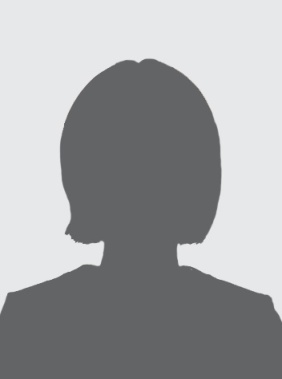 이름OOO영문한문주민번호000000 - 0000000000000 - 0000000000000 - 0000000나이휴대폰00-000-0000전화번호000-0000-0000000-0000-0000000-0000-0000E - mailAB0000@naver.comSNS(택1)Blog/ Twitter/ FacebookBlog/ Twitter/ FacebookBlog/ Twitter/ FacebookBlog/ Twitter/ Facebook주소학력사항 (최종학력: OO대학교(4년) 졸업)학력사항 (최종학력: OO대학교(4년) 졸업)학력사항 (최종학력: OO대학교(4년) 졸업)학력사항 (최종학력: OO대학교(4년) 졸업)학력사항 (최종학력: OO대학교(4년) 졸업)학력사항 (최종학력: OO대학교(4년) 졸업)학력사항 (최종학력: OO대학교(4년) 졸업)재학기간재학기간재학기간학교명 및 전공학점학점구분0000.00.000000.00.000000.00.00OO대학교 OOO학과졸업0000.00.000000.00.000000.00.00OO고등학교활동사항(아르바이트 및 동아리 포함)활동사항(아르바이트 및 동아리 포함)활동사항(아르바이트 및 동아리 포함)활동사항(아르바이트 및 동아리 포함)활동사항(아르바이트 및 동아리 포함)활동사항(아르바이트 및 동아리 포함)활동사항(아르바이트 및 동아리 포함)기간기간기간활동 내용활동구분활동구분기관 및 장소기관 및 장소어학어학어학어학어학어학어학언어언어언어시험점수점수기관기관교육/ 해외경험교육/ 해외경험교육/ 해외경험교육/ 해외경험교육/ 해외경험교육/ 해외경험교육/ 해외경험교육/ 해외경험기간과정명과정명과정명기관기관기관기관자기소개 및 성장과정해당내용을 작성합니다. 지원 동기해당내용을 작성합니다.업무관련경험해당내용을 작성합니다.		성격의 장점해당내용을 작성합니다.입사 후 포부해당내용을 작성합니다.